Vadovaudamasi Lietuvos Respublikos vietos savivaldos įstatymo 15 straipsnio 2 dalies 19 punktu ir atsižvelgdama į viešosios įstaigos „Tauragės pirminės sveikatos priežiūros centras" direktoriaus 2023 m. gegužės 8 d. raštą Nr. SD-175 „Dėl patalpų grąžinimo“, Pagėgių savivaldybės taryba n u s p r e n d ž i a: 1. Pripažinti netekusiu galios Pagėgių savivaldybės tarybos 2022 m. rugpjūčio 29 d. sprendimą Nr. T- 128 „Dėl ilgalaikio materialiojo turto perdavimo valdyti patikėjimo teise viešajai įstaigai „Tauragės pirminės sveikatos priežiūros centras“ nuo 2023 m. liepos 1 d.2. Įpareigoti Pagėgių savivaldybės administracijos direktorių ir viešosios įstaigos „Tauragės pirminės sveikatos priežiūros centras“ direktorių pasirašyti grąžinamo turto perdavimo - priėmimo aktą.3. Sprendimą paskelbti Pagėgių savivaldybės interneto svetainėje  www.pagegiai.lt.Šis sprendimas gali būti skundžiamas Lietuvos Respublikos administracinių ginčų komisijos Klaipėdos apygardos skyriui (H. Manto g. 37, 92236 Klaipėda) Lietuvos Respublikos ikiteisminio administracinių ginčų nagrinėjimo tvarkos įstatymo nustatyta tvarka arba Regionų apygardos administracinio teismo Klaipėdos rūmams (Galinio Pylimo g. 9, 91230 Klaipėda) Lietuvos Respublikos administracinių bylų teisenos įstatymo nustatyta tvarka per 1 (vieną) mėnesį nuo sprendimo paskelbimo dienos.	Savivaldybės meras                                                                                          Vaidas Bendaravičius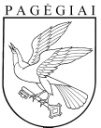 Pagėgių savivaldybės tarybasprendimas PAGĖGIŲ SAVIVALDYBĖS TARYBOS 2022 M. rugpjūčio 29 D. SPRENDIMO NR. T-128 „DĖL ilgalaikio materialiojo turto perdavimo valdyti patikėjimo teise viešajai įstaigai  „tauragės pirminės sveikatos priežiūros centras“ Pripažinimo netekusiu galios2023 m. gegužės 18 d. Nr. T-91Pagėgiai